								Skjervøy båtforening 25. oktober 2021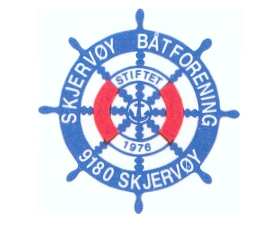 SNØMÅKING PÅ BRYGGE 7HØST OG VINTER 2021-22Skjervøy Båtforening har vedtatt at alle medlemmene med båtplass skal rydde snø sjøl, derfor har vi satt opp en vaktplan som vi vil at medlemmene vil følge. Grupper på 3 stykker er satt opp med ansvar for 2 uker. Gruppa må selv ordne med hvem som skal rydde til forskjellige tider.  Den enkelte er selv ansvarlig for å skaffe vikar hvis det ikke passer med jobb, ferie, fravær etc.Hovedbrygga og landfeste skal måkes så tidlig som mulig etter snøfall, utliggere er den enkeltes ansvar og måke.NB måkeutstyr finnes ved landfestet.Mvh Bryggevaktene.Uker:Dato: Navn:    -45Bryggevaktene rydder snø frem til 9.11Bryggevaktene rydder snø frem til 9.1146-47 15.-28.novKurt Einarsen 99552240Roy Hugo Mathisen    97132323Elisabeth Korneliussen 9793713648-4929. nov-12.desKurt Arne Kristiansen 93227683Oddgeir Einarsen 48228233Jan Tore Eriksen 9154842050-5113. – 26.desKarstein Henriksen 99235178Holger Kaare Pettersen   48090428Kollbjørn Kristoffersen   9154842552-127.des-9.jan Skjervøy Dykkerservice AS    91105194Knut Arne Mikalsen  41632216Havviknes DA v/ Elling Johannessen 976339412-310.-23.janRagnar Strøm   91110633Karstein HenriksenRolf Edgar Johansen976774144-524.- 6.febSvein Hugo Hansen 95137099Jon Karstein Strøm 93092147Videregående skole  Vaktmester  988744616-77.– 20. febArne Angell   99344748Ole Johan Henriksen   97030914Helge Guttormsen 957331738-921.-6.marsPeter Johansen 95777116 Nils Harald Alm 91188683Rolf E. Jensen 4110124510-117.-20.marsHans Arne Henriksen 41575725Videregående Skole  Vaktmester 98874461 Ragnar Strøm   9111063312-1321.-3.aprilJohan Tvenning 93850416 Yngvar Einarsen 48118879Øystein Korneliussen 4146180614-154.- 17.aprilLerøy Aurora AS avd 800  v/ Anna H. Sandelin    92857402 I LY as Bjørkestøl   41122764 William Korneliussen  9093702316-1718.april- 1. maiWilliam Korneliussen  90937023Roger Johansen 91576105 18-192. mai – 15 maiElisabeth Korneliussen    97937136Lerøy Aurora AS avd 800  v/ Anna H. Sandelin    92857402 20 -Bryggevakt